关于开展园区党建“双孵化”培训工作通知创业园区是高新区（滨江）江北区块“两新”组织聚集区，既是高新区（滨江）江北区块高新企业孵化成长的摇篮，也是园区党建工作新的着力点。为高质量推进园区党建工作，加强园区“双孵化”工作，充分发挥好基层党建桥头堡的作用。由园区党委主办，科创中心党总支、联合总支部承办园区党建工作培训会。具体如下：一、培训时间：2018年9月25日下午2：00。二、培训地点：创业大厦十五楼会议室。三、培训对象：园区各企业及所有党员。四、培训主要内容：1、创业大厦联合党总支党建工作介绍2、观看视频——微视频《党章知识学习》3、知识讲座——张珺老师五、培训说明：参加培训人员按时入场；培训期间手机设置为静音。联系人及电话：   园区联合总支部：何秋迪   电话：56803900-8802科创中心党总支：薛世培   电话：88218868特此通知。               杭州高新区科创中心园区党委                    2018年9月13日附件：培训回执知识讲座介绍：     课程内容：针对久坐、缺乏运动的上班族的健康知识讲座。     课程讲师：张珺。高级经济师、人力资源管理师、浙江大学应用心理学硕士（研修）、浙江大学瑜伽硕士生、2015年起于印度KYM学院（现代瑜伽之父的传承学院）研修瑜伽教学、珺瑜伽创办人。践行中国传统自然养生之道。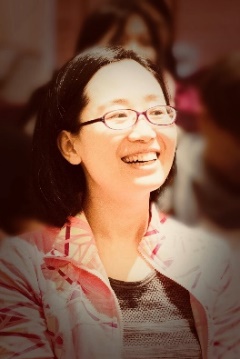 单位姓名职务电话